December 8, 2022, Regular Board Meeting 7:30 – 9:00 AM Minutes – Board Meeting (held via teleconference and in person)Attendance S3R3 Solutions Members physically present: Al French, Johnnie Perkins, Scott SimmonsS3R3 Solutions Members present via teleconference: Greg Birchell, Larry KrauterS3R3 Solutions Members absent: Breean BeggsS3R3 Solutions Staff physically present: Karen Corkins, Project Manager, Gerry Gemmill, Interim Executive Director, Sueann Herkel, Executive Assistant, Taudd Hume, Legal CounselS3R3 Solutions Staff present via teleconference:  NoneGuests physically present:  Mark Brewster, John Hancock, JE McHugh, Craig VolosingGuests present via teleconference: Vince Barthels, Marcia Davis, Becca Mclean, Steve McDonald, Meeting called to order 7:32 AM Welcome and Introductions:  In Board Chair Larry Krauter’s physical absence, he requested that Vice Chair Al French chair the meeting.  Vice Chair Al French requested a roll call, quorum present.  Additionally, each guest (as mentioned above) introduced themselves.Public Comment/Courtesy of the Floor:   Public Comment was requested by Board Vice Chair Al French. He advised that there will be a three-minute limit.  Attendee JE McHugh commented on stormwater and wanted to know if this was going to be a point of discussion during this board meeting.  Primarily, Ms. McHugh is concerned that stormwater will find its way into the paleo channel that feeds personal wells; a well that she and her neighbors test and are concerned that they will need to test more often because of the possibility of additional contamination due to stormwater.   Currently, Ms. McHugh tests her private well for contamination for which she pays $400 per test. Additionally, Ms. McHugh expressed concern that the cost of the stormwater system will be passed on to taxpayers.    Action Item No. 1 – Consent AgendaBoard Vice Chair Al French stated he was open to a motion to approve the Consent Agenda Action Item No. 1 which included minutes for the November 10, 2022 Board Meeting, and financials for November 1 - 33, 2022.   Public comment was requested, none made.  Board Secretary Scott Simmons motioned for approval, Board Member Johnnie Perkins seconded, motion passed unanimously.  Action Item No. 2 – Adoption of 2023 BudgetBoard Vice Chair Al French stated he was open to a motion to approve the Consent Agenda Action Item No. 2 which is the Projected 2023 Budget.  Board Secretary Scott Simmons motioned for approval, Board Member Johnnie Perkins seconded, motion passed unanimously.  Project Updates, Presentations and The Partnership Agreement regarding Wetland Mitigation was discussed by Legal Counsel, Taudd Hume.  He stated that discussion regarding specific details were taking place, Gerry Gemmill further stated that a 70/30 split would be most equitable for S3R3 Solutions.  Additional discussion took place regarding the property owned by Mr. Dave Harris and that we are currently working him on the sale of the land.  Board Chair Larry Krauter asked if we should be in Executive Session while discussing the land; Legal Counsel, Taudd Hume felt as though Executive Session was not needed since no specific details were being discussed.  At this point, an attendee began asking questions and the discussion quickly got beyond reasonable and Board Chair Larry Krauter asked Vice Chair Al French to pause the meeting until order could be restored.  A five-minute break was initiated.  At 7:58 AM, the board meeting resumed with discussion regarding an update on fiber.  Project Manager Karen Corkins reported that there are conversations with the staff of the Kalispel Tribe regarding fiber as well as the possibility of a county wide broadband partnership.  Board Secretary and Chief Executive Officer of Spokane County Scott Simmons reviewed the background of a county wide approach to broadband to assure it is a wholistic approach.  Board Meeting attendee Scott McDonald added that there is a county wide legislative agenda meeting through BAT (Broadband Action Team) and asked that S3R3 be a part of that meeting.  As briefed by Karen Corkins, Project Manager, the Transportation Network Project continues to move forward with a Washington State Department of Transportation extension.  Ms. Corkins continues her brief with the news that S3R3 Solutions was awarded ARP funds in the amount of $2M.  We are working with Parametrix to finalize the contract to push forward.Unfinished BusinessExecutive Director search continues as Board Chair Larry Krauter discusses the search with a recruitment firm and will report back to the Board to finalize retaining said firm.Other BusinessNoneNew BusinessNoneBoard Member ItemsNoneThe December 8, 2022 Board Meeting was adjourned at 8:09 AM. 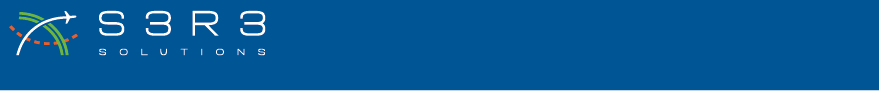 